EXAMES DE QUALIFICAÇÃO MESTRADO E DOUTORADO BREVE RESUMO SOBRE EXAME DE QUALIFICAÇÃORegulamento PPGSS - 2021SEÇÃO VII - do exame de qualificação, dos trabalhos de conclusão de curso, das dissertações e teses.Art. 60.§ 3º Aquele PPGSS, que em sua norma específica constar a necessidade de banca examinadora para qualificação do discente de mestrado, essa será composta de 3 (três) membros efetivos e 1 (um) suplente. § 4º A banca examinadora da qualificação do discente de doutorado, quando exigida em norma do PPGSS, será composta de 4 (quatro) membros efetivos e 1 (um) suplente. § 5º Todos os membros da banca deverão ser portadores do título de doutor. § 6º A participação presencial poderá ser substituída por uma avaliação realizada por meio de videoconferência ou por qualquer outro recurso eletrônico, desde que o PPGSS defina normas e critérios de avaliação para esse fim. § 7º Nos casos em que a qualificação de mestrado ou doutorado exija a banca examinadora, o agendamento da mesma seguirá a seguinte tramitação: I- o discente deve solicitar ao orientador o cadastro da banca de qualificação no SIGAA, ou outro sistema que venha a substituí-lo, com antecedência mínima de 15 (quinze) dias corridos, respeitando-se os prazos definidos pelo colegiado do PPGSS; II- a banca cadastrada pelo orientador será encaminhada via SIGAA, ou outro sistema que venha a substituí-lo, para análise pela coordenação; III- compete ao Coordenador do PPGSS aprovar no SIGAA, ou outro sistema que venha a substituí-lo, a banca examinadora proposta, nomear o presidente e tomar todas as providências necessárias à realização do referido exame; IV- o preenchimento da ata do exame de qualificação e posterior encaminhamento para a CSI será de responsabilidade do orientador ou do presidente da banca; e V- a ata do exame de qualificação deverá ser enviada à CSI em até dois (2) dias úteis após a realização da qualificação e a CSI encaminhará para a DRCA em até 15 (quinze) dias corridos.Regulamento do Programa a qual pertenceConsultar o Regimento interno e Resoluções na página do Programa para verificar as regras dessa atividade.Essas informações estão na aba Documentos.TUTORIAL PARA DOCENTE AGENDAR A QUALIFICAÇÃO NO SIGAA1 – Acesse o SIGAA com seu login e senha institucionais.2 – Vá à aba Ensino/Orientações pós-graduação/Bancas/Solicitar cadastro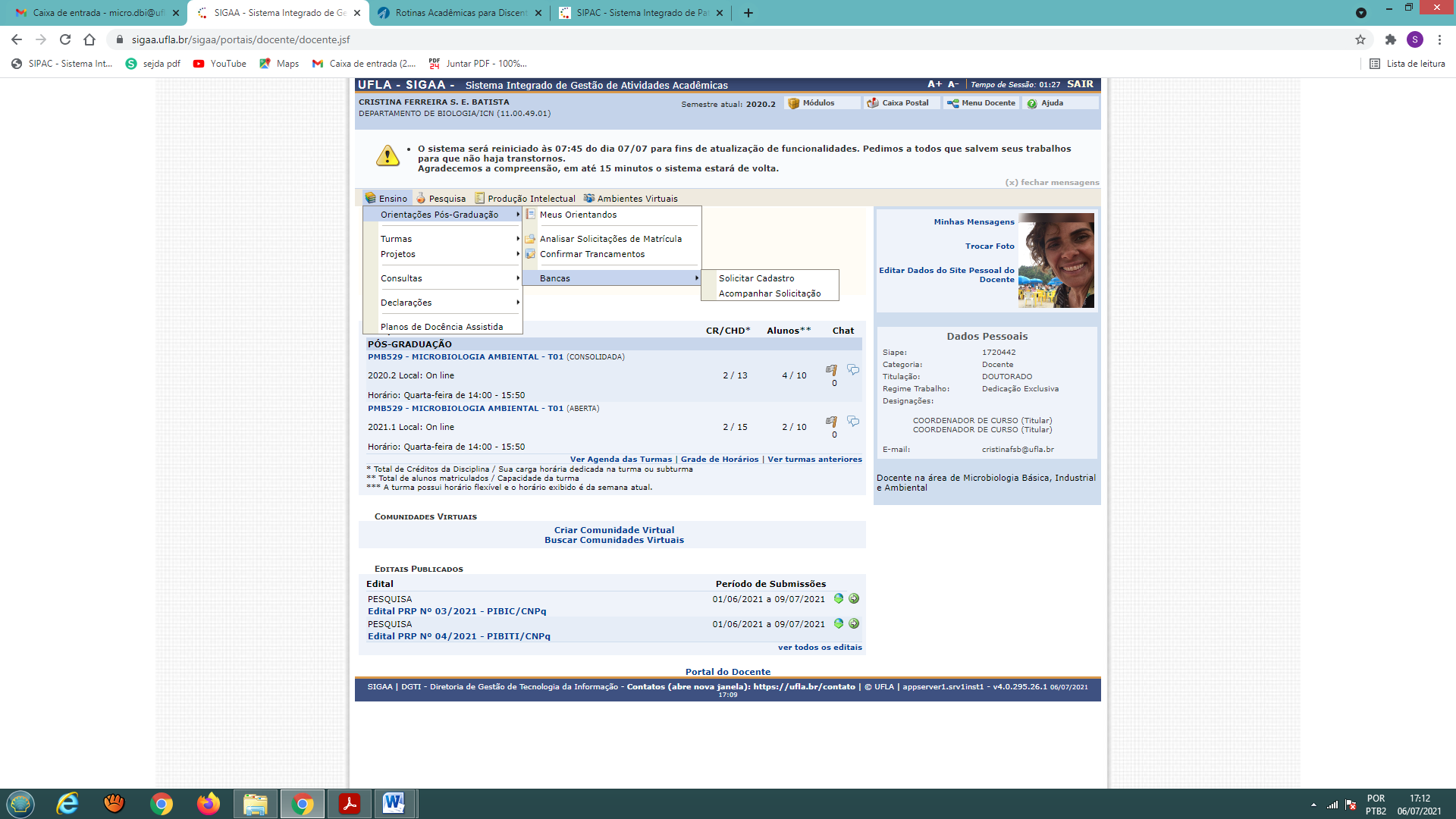 3 – Aparecerá a lista de seus orientandos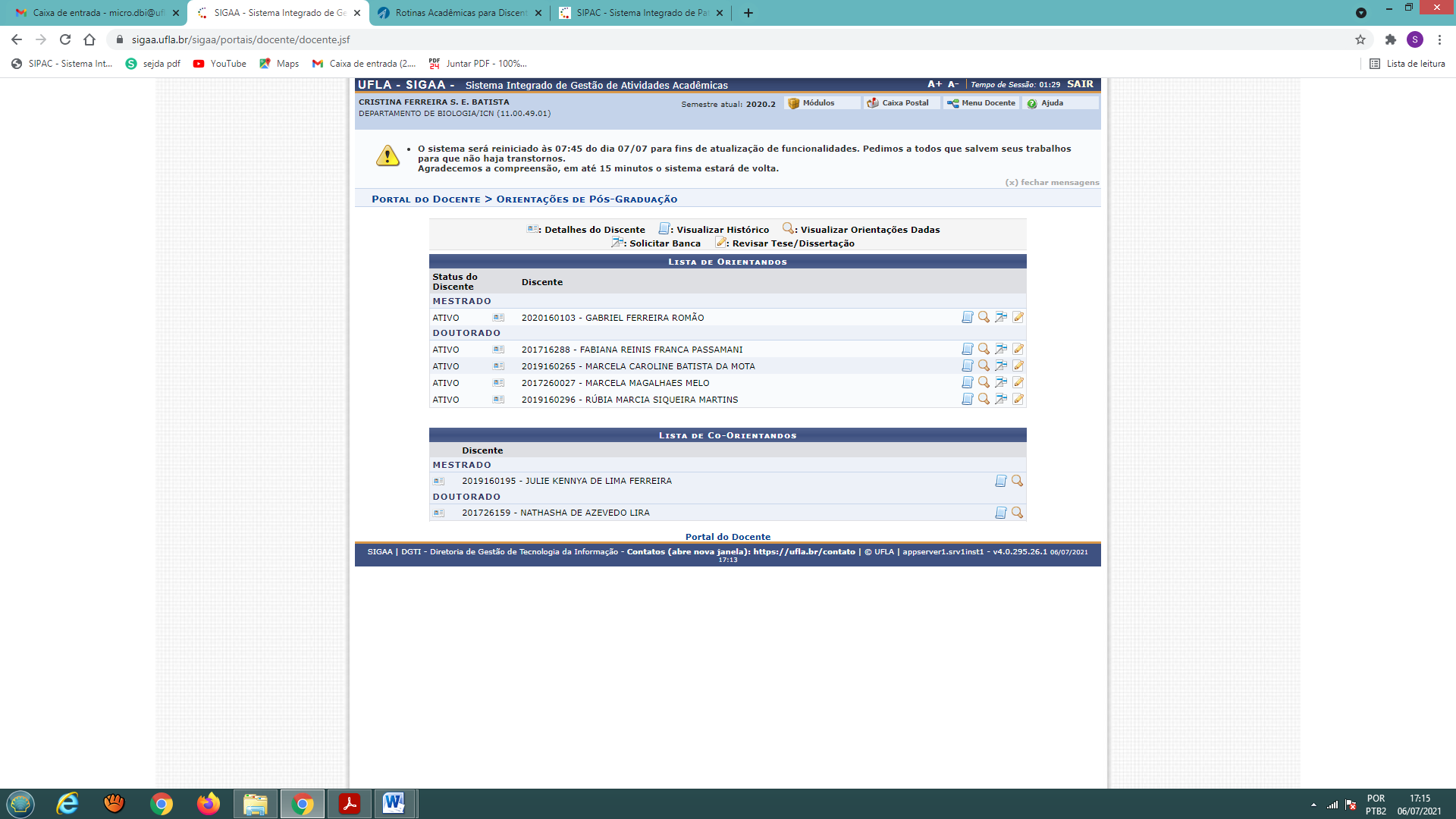 4 – Para agendar a qualificação de seu orientando, basta clicar no ícone do lado direito da lupa (solicitar banca). Depois em Cadastrar banca de qualificação.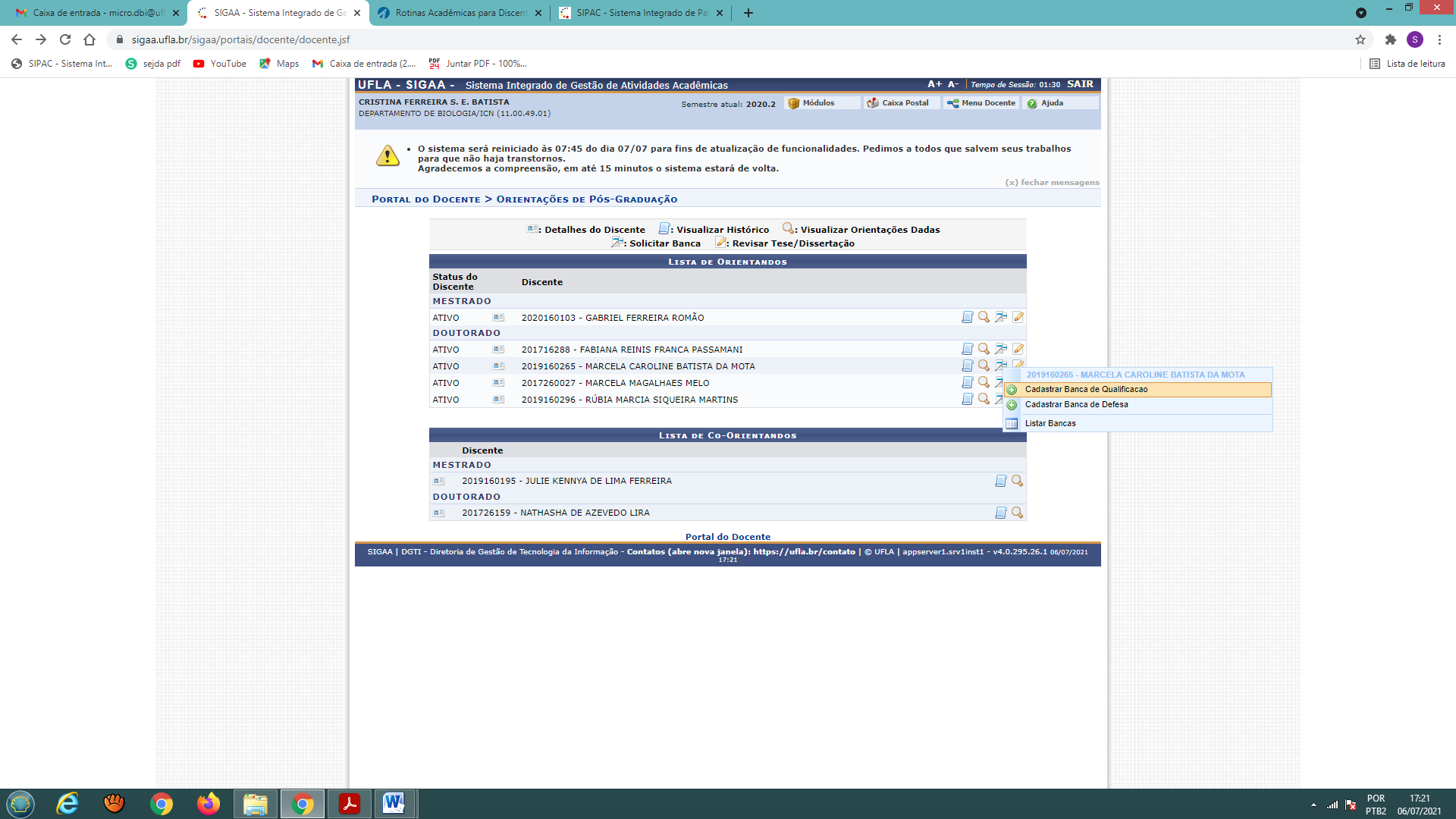 5 – Aparecerá a tela para inserir os dados obrigatórios da banca (local, titulo, páginas, data, hora, etc.)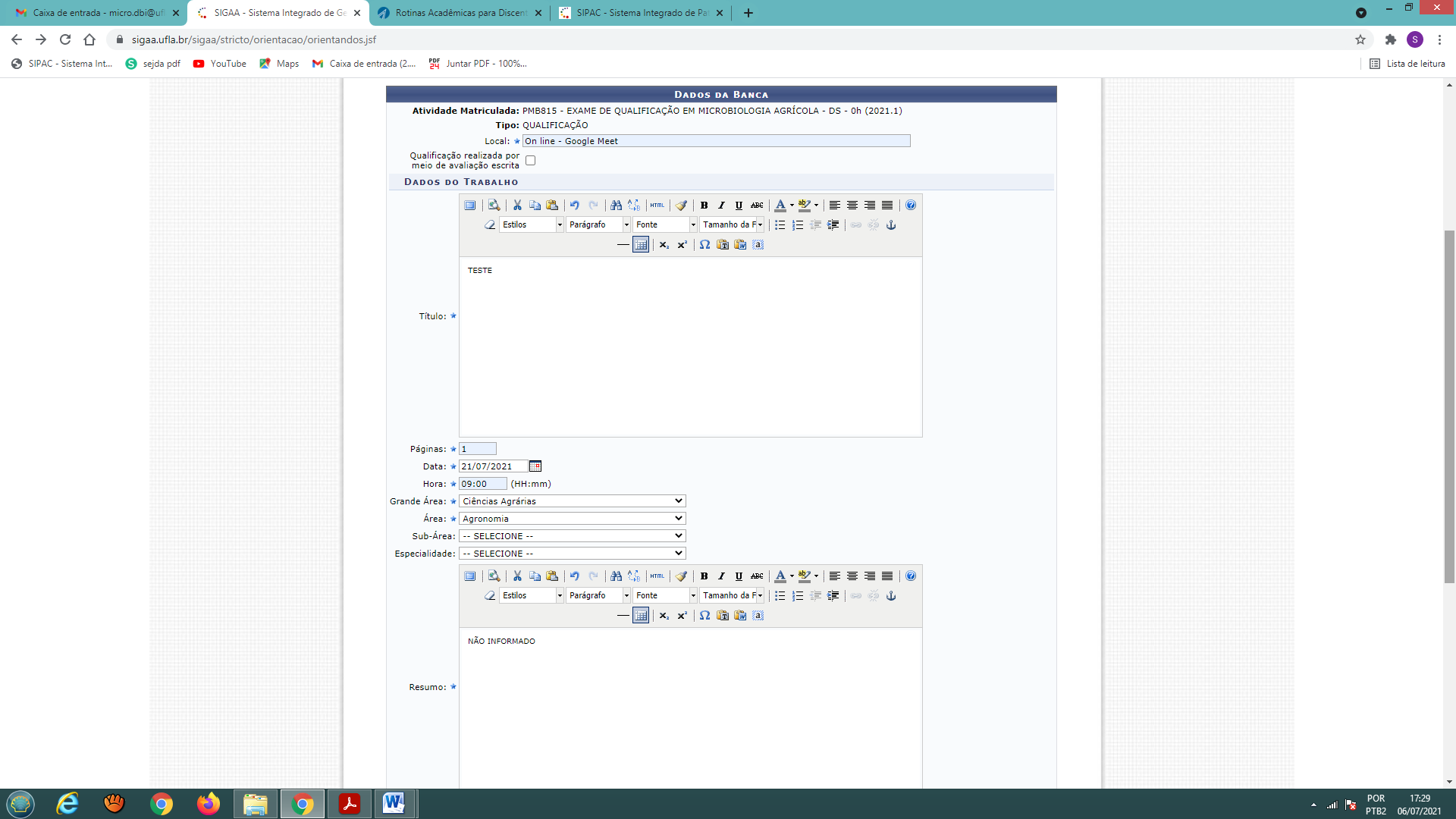 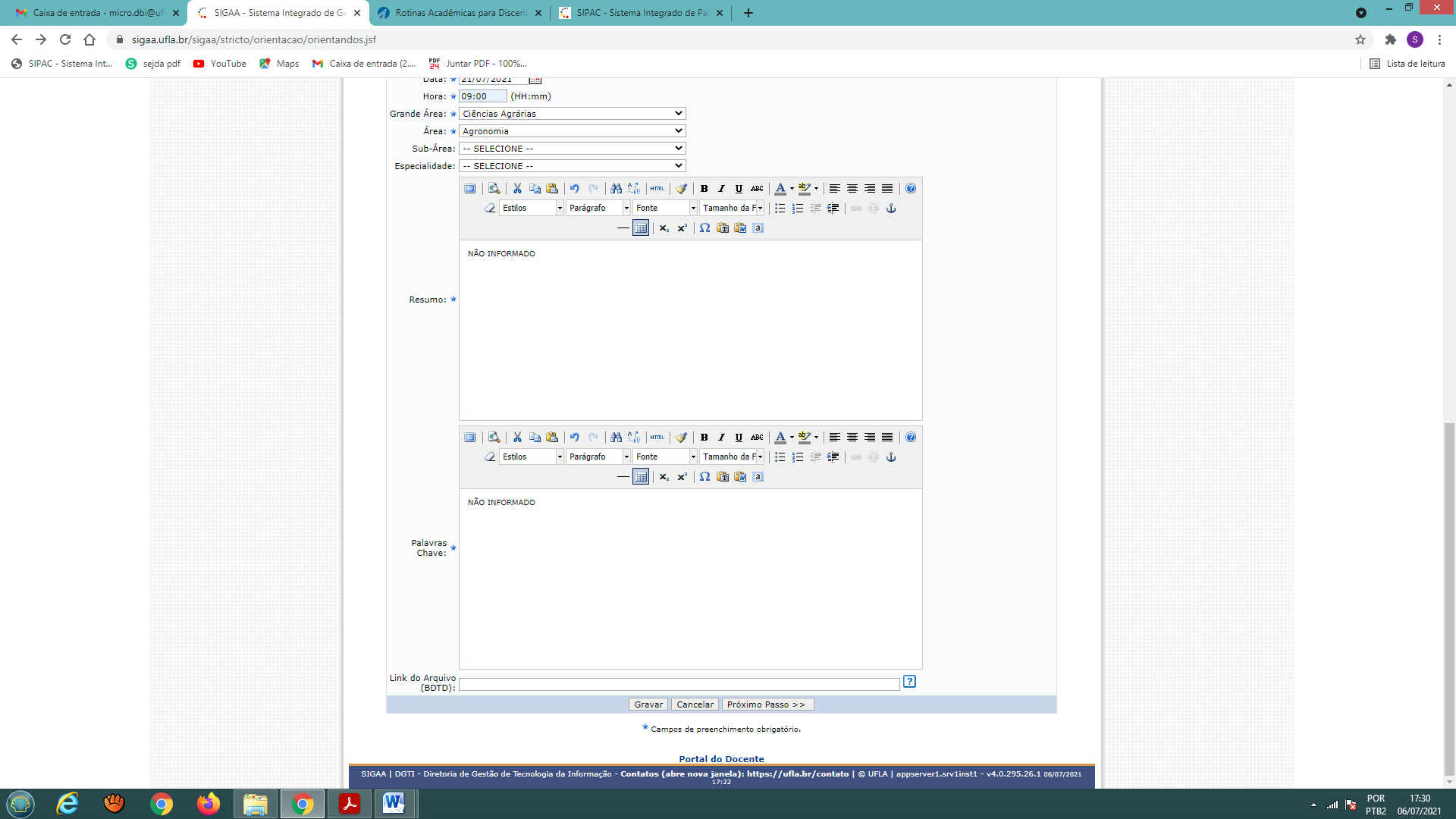 6 – Após preencher os dados, clique em Próximo passo.Aparecerá a tela para inserir os membros da banca (presidente, membros e suplente). Neste ponto você precisará que todas as informações dos membros da banca solicitadas no Requerimento de agendamento estejam preenchidas.Presidente (geralmente é o orientador)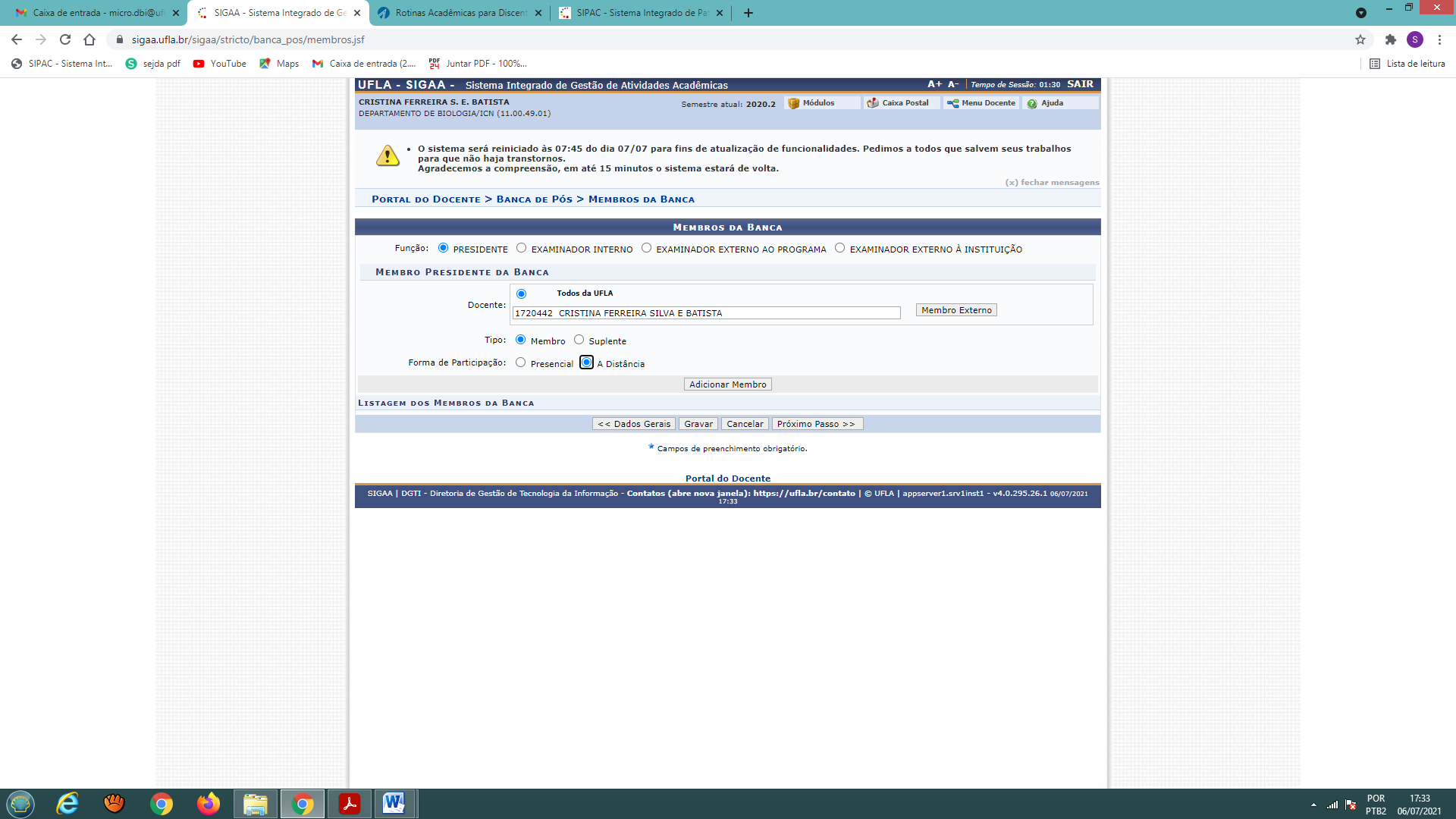 Membro interno do Programa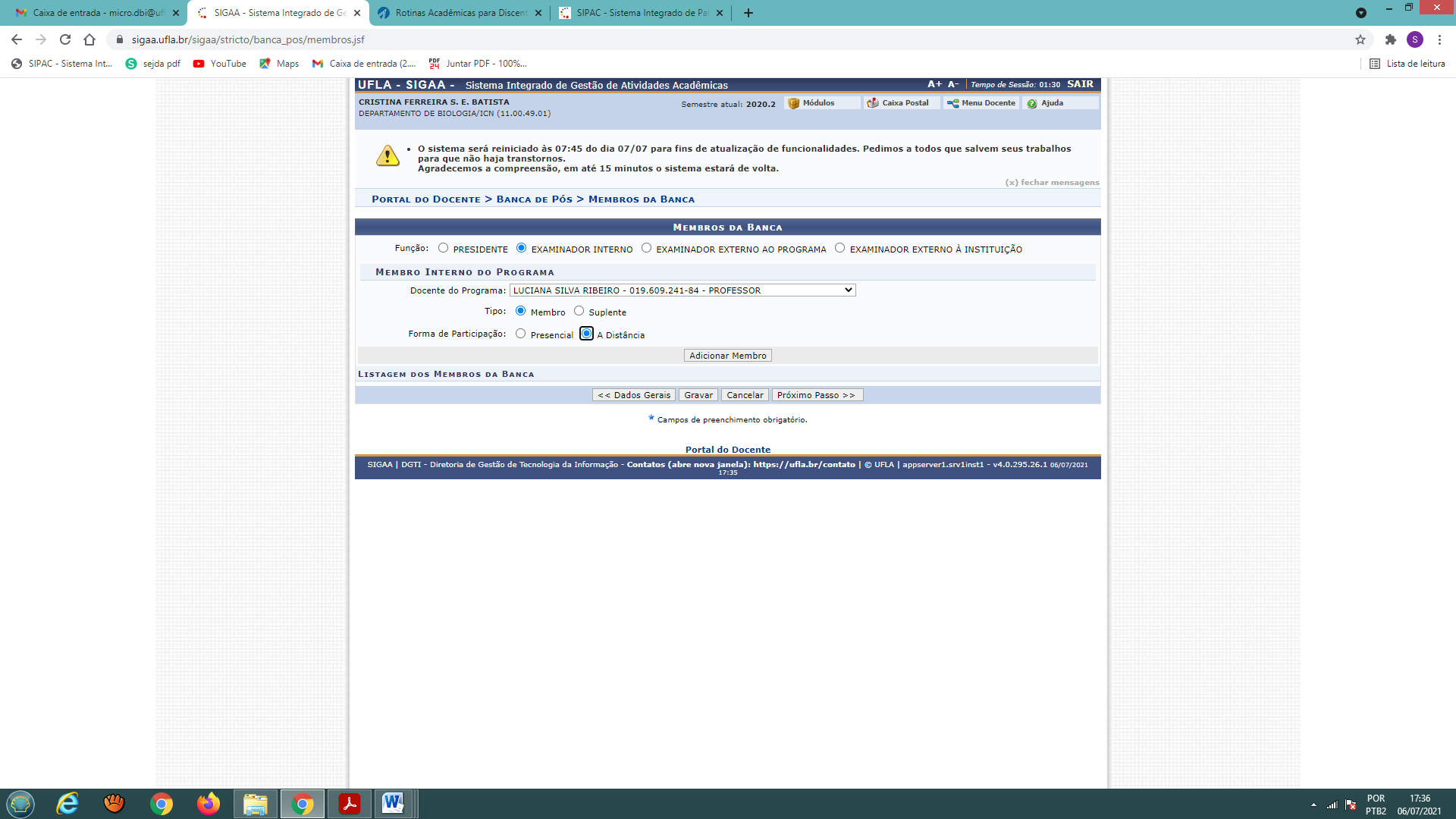 Membro externo ao Programa, mas pertencente à UFLA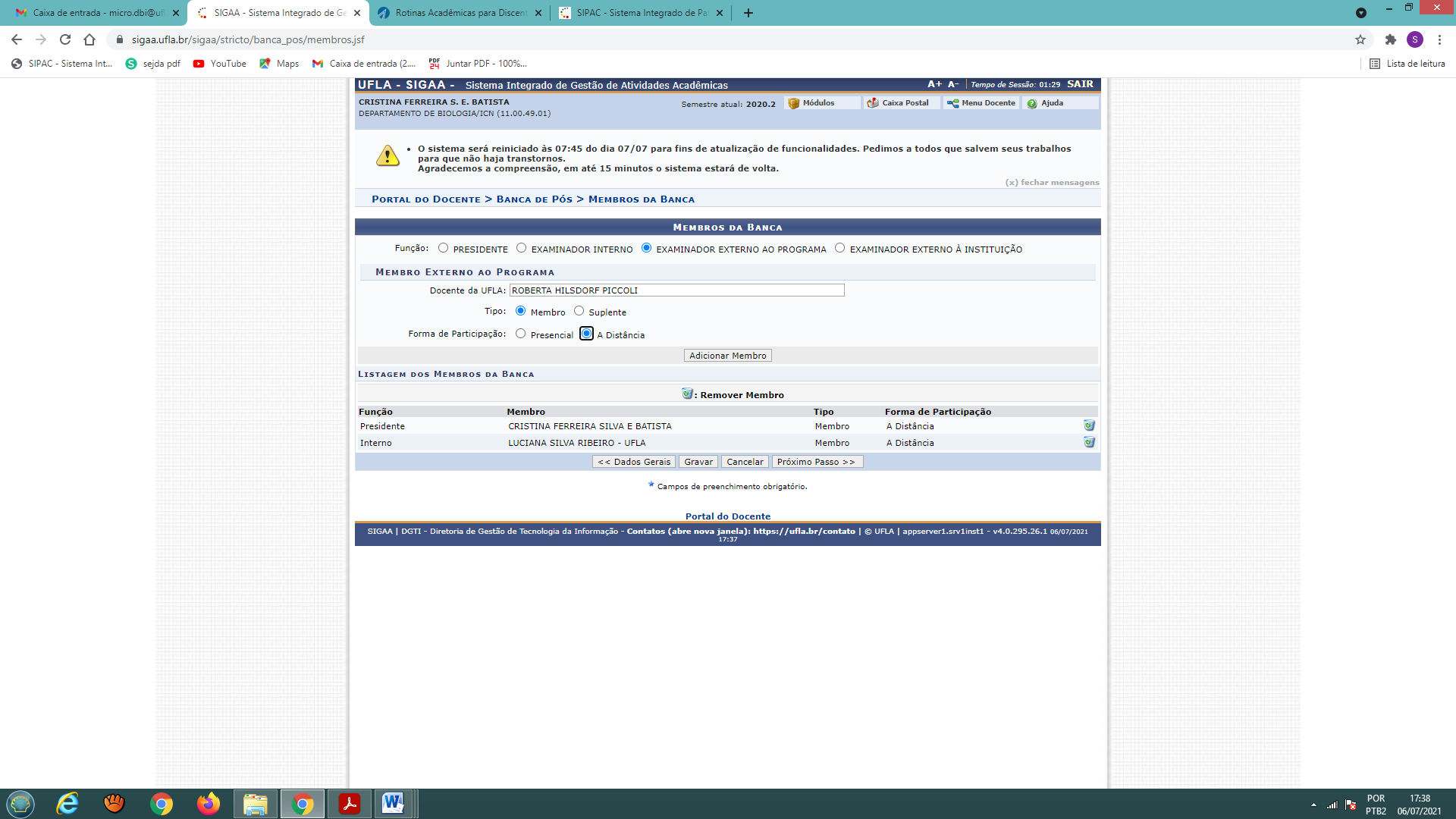 Membro externo à UFLASe quando digitar o nome do membro e não acontecer o autopreenchimento dos outros dados, significa que será necessário fazer o cadastro dele. Basta clicar em Cadastrar novo membro e inserir as informações solicitadas.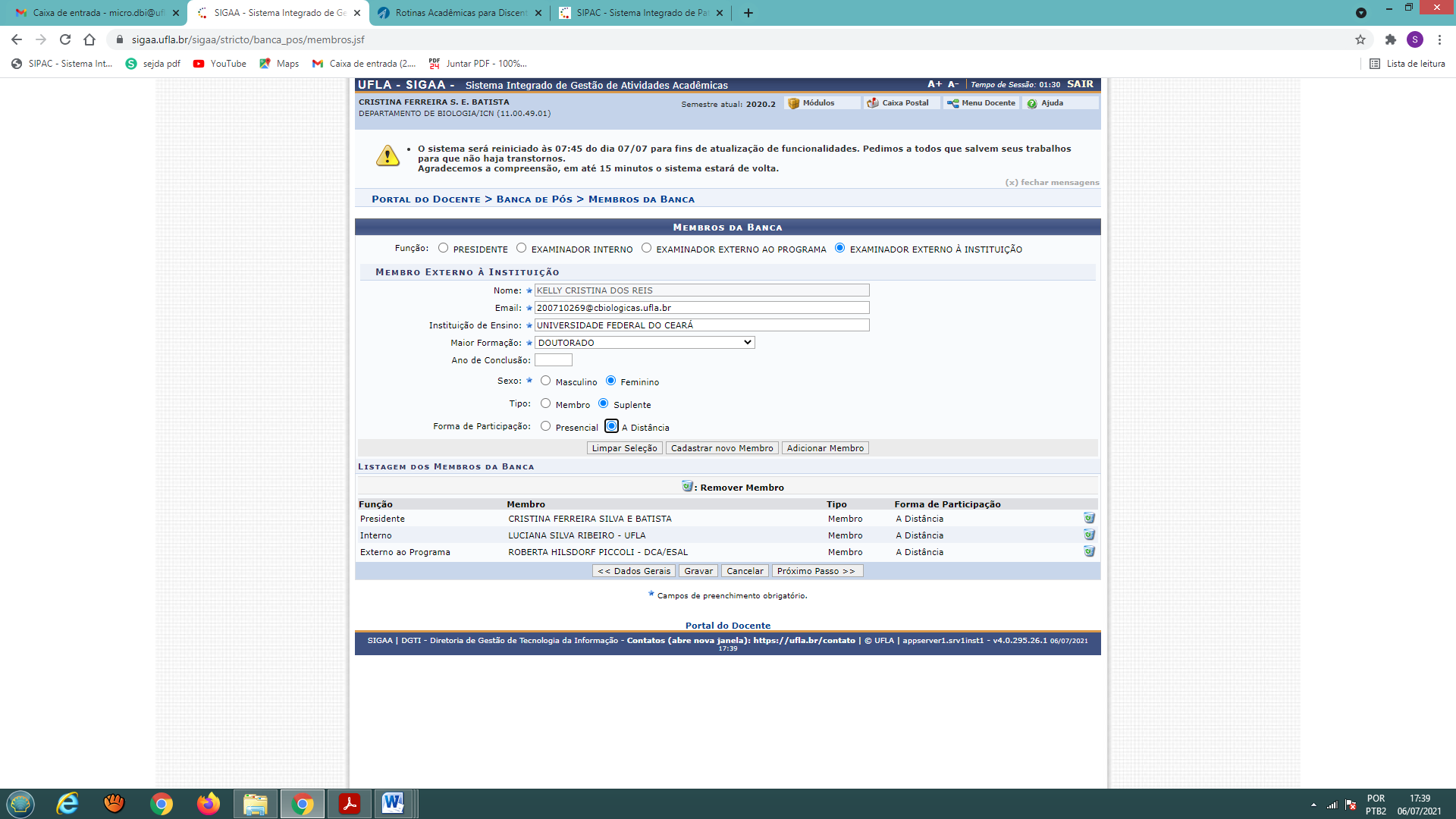 Caso o membro externo à instituição não esteja cadastrado no SIGAA, deverá clicar em Cadastrar novo membro e inserir as informações solicitadas.Se a instituição a qual ele pertence não aparecer no preenchimento, deverá solicitar o cadastro na DRCA.7- Depois de adicionar todos os membros da banca, clique em Próximo passo.Confira se está tudo certo e clique em Enviar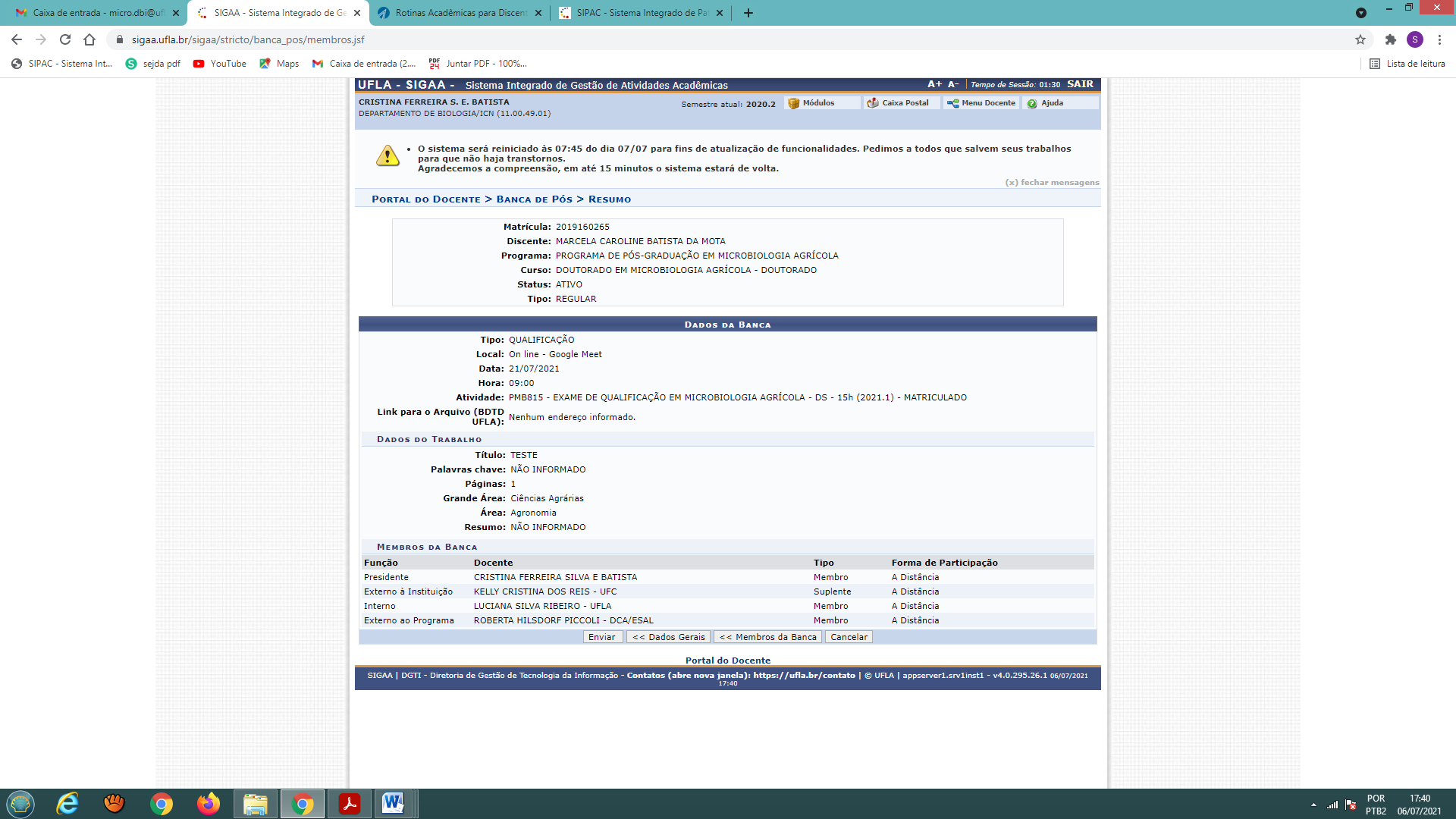 Essas informações são enviadas diretamente à PRPG, portanto, se a qualificação tiver que ser alterada por qualquer motivo, deve solicitar à PRPG que a devolva para que possa fazer as alterações necessárias.